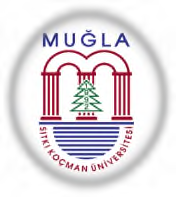 Staj Değerlendirme FormuMUĞLA SITKI KOÇMAN ÜNİVERSİTESİ MÜHENDİSLİK FAKÜLTESİMUGLA SITKI KOCMAN UNIVERSITY FACULTY OF ENGINEERINGSTAJ DEĞERLENDİRME FORMUSUMMER PRACTICE EVALUATION FORMBu Bölüm İşyeri Yetkililerince DoldurulacaktırThis section will be filled up by the organizationDEĞERLENDİRME / EVALUATIONSayın Yetkili,Aşağıda sizlere verilen Eğitim Amaçlarımıza göre stajyerimizi değerlendirmenizi istiyoruz. Katkılarınız için teşekkür ederiz. Lütfen sadece bir seçenek işaretleyiniz.Aşağıda sizlere verilen Program Çıktılarımıza göre stajyerimizi değerlendirmenizi istiyoruz. Katkılarınız için teşekkür ederiz. Lütfen sadece bir seçenek işaretleyiniz.Lütfen gelişmeye açık bulduğunuz alanları ve stajyer öğrencinin gelişimi ile ilgili tavsiyelerinizi belirtiniz. / Please state your comments and suggestions on the progress of trainee.Stajyerin Adı SoyadıName of TraineeÖğrenci NumarasıStudent ID NumberBölümDepartmentBölümde Geçen Yıl SayısıNumber of Years in the DepartmentÖğrencinin Sürekli AdresiPermanent AddressTelefon NumarasıPhone Numberİşletmenin AdıName of the Organizationİşletmenin AdresiAddressİşletmenin Telefon NumarasıPhone Numberİşletmenin Fax NumarasıFax Numberİşletmenin web AdresiWeb Address of the OrganizationStajyerin Sicil AmiriAuthorized Record Keeper of TraineeSicil Amirinin elektronik posta adresie-mail Address of the Record KeeperStaj Başlama Tarihi (Starting Date) Staj Bitiş Tarihi (Completion Date)Bu stajyeri tekrar çalıştırmayı düşünür müsünüz?EvetHayırWould you consider employing this trainee again?Yes              NoGelecek yıl Fakültemizden stajyer çalıştırmak ister misiniz?EvetHayırWould you consider employing other trainees from our Faculty next year? YesNoEğitim Amaçları5; Çok iyi(Perfect)4; İyi(Good)3; Yeterli(Satisfactory)2; Zayıf(Poor)1; Çok zayıf(Too weak)EA1-Elektrik-ElektronikMühendisliğinin alt dalları olan elektrik, elektronik, kontrol, haberleşme sistemleri, biyomedikal ve otomasyon alanlarında faaliyet gösteren özel veya kamu kurum ve kuruluşlarında görev yapabilecek,EA2-Alanındaki teknolojik gelişmeleri takip edebilecek düzeyde bilgi ve beceriye sahip,EA3-Elektrik-Elektronik Mühendisliği veya ilgili disiplinlerde yurt içinde veya yurt dışında lisansüstü araştırmalar yapabilecek,EA4- Ulusal veya uluslararası bilimsel ve teknolojik araştırma projelerinde yürütücü veya araştırmacı olarak yer alabilecek mühendisler yetiştirmektir.Program Çıktıları5; Çok iyi(Perfect)4; İyi(Good)3; Yeterli(Satisfactory)2; Zayıf(Poor)1; Çok zayıf(Too weak)PÇ1- Matematik, Fen Bilimleri ve Elektrik-Elektronik Mühendisliği ile ilgili temel konularda yeterli bilgi birikimine ve bu alanlardaki bilgileri karmaşık mühendislik problemlerinde kullanabilme becerisine sahiptir.PÇ2-Elektrik-ElektronikMühendisliğine özgü karmaşık mühendislik problemlerini saptama, tanımlama, formüle etme ve uygun yöntemleri kullanarak çözme becerilerine sahiptir.PÇ3- Karmaşık bir elektrik ya da elektronik sistemini ve sistem bileşenlerini belirli gereksinimleri karşılayacak şekilde tasarlar ve tasarım aşamasında gerçekçi kısıtları ve koşulları göz önüne alarak modern yöntemleri kullanır.PÇ4- Elektrik-Elektronik Mühendisliği uygulamalarındaki	karmaşık problemlerin analizi ve çözümü içinbilişim teknolojilerini etkin bir şekilde kullanır, çözüm için gerekli olan modern teknikleri ve araçları kullanır ve geliştirir.PÇ5- Elektrik-Elektronik Mühendisliği ile ilgili problemler için benzetim çalışmaları ve/veya deneyler tasarlar, yapar, veri toplar, sonuçları analiz eder ve yorumlar.PÇ6- Bireysel olarak ve disiplinler arası takımlarda etkin biçimde çalışır.PÇ7- Sözlü ve yazılı etkin iletişim kurar, kendi alanındaki teknik yayınları anlayabilir ve Türkçeye çevirebilir; rapor hazırlama, rapor yazma, yazılı raporları anlama ve etkin sunum yapma konularında kabiliyete sahiptir.PÇ8- Yaşam boyu öğrenmenin gerekliliği bilincine ve öğrenme yeteneğine sahiptir, bilim ve teknolojideki güncel bilgileri sürekli takip ederek kendini geliştirir.PÇ9- Mühendislik uygulamalarının mesleki ve etik sorumlulukları hakkında farkındalığa sahiptir, kendi alanındaki standartları bilir ve ilgili uygulamalarda etkin bir şekilde kullanır.PÇ10- İş hayatında geçerliliği olan proje yönetimi, risk yönetimi, değişiklik yönetimi uygulamaları hakkında bilgi, mühendislik alanında kullanılan standartlar olan yenilikçilik, girişimcilik ve sürdürülebilir kalkınma konularında bilgi ve farkındalığa sahip olur.PÇ11-Elektrik-ElektronikMühendisliği uygulamalarının önemli sorunları ve çalışan sağlığı, çevre ve iş güvenliği üzerindeki etkileri hakkında bilgi sahibidir, bu uygulamaların hukuksal sonuçlarını bilir.Değerlendiren:(Evaluator)Adı Soyadı:Name, Surnamee-mail:İmza ve MühürSignatureÜnvanı:Title DateTarih: